2024 Namibia Holidays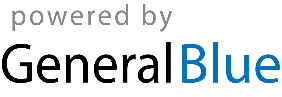 Namibia 2024 CalendarNamibia 2024 CalendarNamibia 2024 CalendarNamibia 2024 CalendarNamibia 2024 CalendarNamibia 2024 CalendarNamibia 2024 CalendarNamibia 2024 CalendarNamibia 2024 CalendarNamibia 2024 CalendarNamibia 2024 CalendarNamibia 2024 CalendarNamibia 2024 CalendarNamibia 2024 CalendarNamibia 2024 CalendarNamibia 2024 CalendarNamibia 2024 CalendarNamibia 2024 CalendarNamibia 2024 CalendarNamibia 2024 CalendarNamibia 2024 CalendarNamibia 2024 CalendarNamibia 2024 CalendarJanuaryJanuaryJanuaryJanuaryJanuaryJanuaryJanuaryFebruaryFebruaryFebruaryFebruaryFebruaryFebruaryFebruaryMarchMarchMarchMarchMarchMarchMarchMoTuWeThFrSaSuMoTuWeThFrSaSuMoTuWeThFrSaSu12345671234123891011121314567891011456789101516171819202112131415161718111213141516172223242526272819202122232425181920212223242930312627282925262728293031AprilAprilAprilAprilAprilAprilAprilMayMayMayMayMayMayMayJuneJuneJuneJuneJuneJuneJuneMoTuWeThFrSaSuMoTuWeThFrSaSuMoTuWeThFrSaSu12345671234512891011121314678910111234567891516171819202113141516171819101112131415162223242526272820212223242526171819202122232930272829303124252627282930JulyJulyJulyJulyJulyJulyJulyAugustAugustAugustAugustAugustAugustAugustSeptemberSeptemberSeptemberSeptemberSeptemberSeptemberSeptemberMoTuWeThFrSaSuMoTuWeThFrSaSuMoTuWeThFrSaSu1234567123418910111213145678910112345678151617181920211213141516171891011121314152223242526272819202122232425161718192021222930312627282930312324252627282930OctoberOctoberOctoberOctoberOctoberOctoberOctoberNovemberNovemberNovemberNovemberNovemberNovemberNovemberDecemberDecemberDecemberDecemberDecemberDecemberDecemberMoTuWeThFrSaSuMoTuWeThFrSaSuMoTuWeThFrSaSu1234561231789101112134567891023456781415161718192011121314151617910111213141521222324252627181920212223241617181920212228293031252627282930232425262728293031Jan 1	New Year’s DayMar 21	Independence DayMar 29	Good FridayMar 31	Easter SundayApr 1	Easter MondayMay 1	Workers DayMay 4	Cassinga DayMay 9	Ascension DayMay 25	Africa DayAug 26	Heroes’ DayDec 10	Human Rights DayDec 25	Christmas DayDec 26	Day of Goodwill